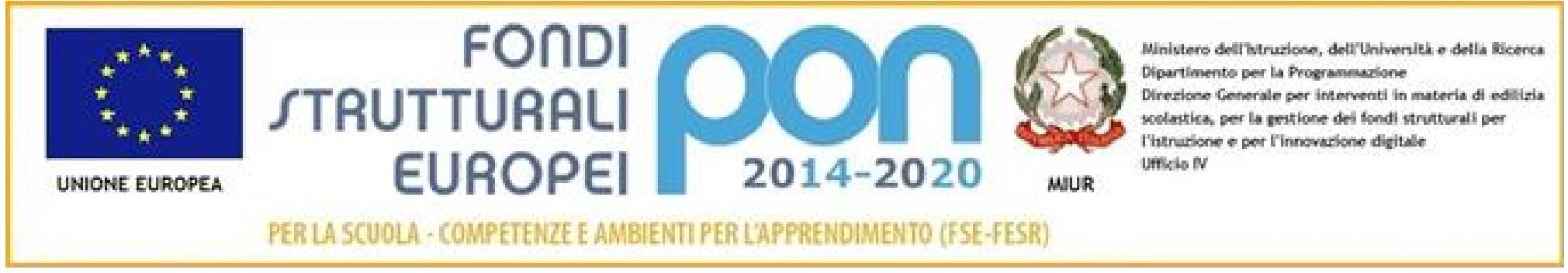 ALLEGATO AAL DIRIGENTE SCOLASTICO 
della S.S.S. I° “S. Giovanni Bosco”
Trentola Ducenta (CE)OGGETTO: Domanda di partecipazione alla selezione avente per oggetto l’individuazione, mediante procedura comparativa dei curricula, dei TUTOR d’aula per l’attuazione delle azioni inerenti Fondi Strutturali Europei – Programma Operativo Nazionale “Per la scuola, competenze e ambienti per l’apprendimento” 2014-2020. Avviso pubblico AOODGEFID\ prot. n. 2999 del 13/03/2017 “Progetti di orientamento formativo e ri-orientamento. Asse I – Istruzione – Fondo Sociale Europeo (FSE). Obiettivo specifico 10.1. – Riduzione del fallimento formativo precoce e della dispersione scolastica e formativa. Azione 10.1.6 –“orientamento formativo e ri-orientamento”Il/La sottoscritto/a   ___________________________________________________________________ 	Natoa ___________________________________prov.________________il___________________	residente in_______________________________________________	CAP___________	prov._______________	via/Piazza _________________________________________________________n.civ.	telefono	_____________________________cell.___________________indirizzo di posta elettronica _________________________________
codice fiscale _____________________________________________C H I E D Edi partecipare alla selezione interna in qualità di docente TUTOR per i sotto indicati moduli formativi del progetto PON FSE “Per non perdere la bussola”- codice identificativo Progetto10.1.6A-FSEPON-CA-2018-161:Alla scoperta di me stesso (ricerca, analisi e realizzazione di test attitudinali)(30 ore)Alla scoperta della mia identità(30 ore)Impresa didattica(30 ore)Il diritto di contare. Orientamento rosa per le STEM al femminile(30 ore)N.B. Segnare con una X il modulo scelto.[Produrre altrettante domande e relative documentazioni in caso di candidatura per più di un modulo]Il/la sottoscritto/a, consapevole della responsabilità penale in caso di dichiarazioni mendaci, dichiara, ai sensi degli artt. 46 e 47 del DPR 445/2000, sotto la propria responsabilità, di:essere docente con contratto  a tempo indeterminato in servizio presso questa Istituzione scolastica;essere in possesso della cittadinanza italiana o di uno degli stati membri dell’Unione europea;godere dei diritti civili e politici;non aver riportato condanne penali e di non essere destinatario di provvedimenti che riguardano l'applicazione di misure di prevenzione, di decisioni civili e di provvedimenti amministrativi iscritti nel casellario giudiziale ai sensi della vigente normativa;non essere sottoposto a procedimenti penali;possedere abilità relazionali e di gestione dei gruppi;possedere adeguate competenze di tipo informatico al fine di inserire i dati di sua pertinenza nella piattaforma on-line prevista;aver preso visione del bando,dei requisiti e dei criteri di selezione e della“ Descrizione del progetto”;essere in possesso dei titoli di studio e dei requisiti professionali richiesti, dichiarati nel curriculum vitae allegato alla presente;non trovarsi in situazioni di incompatibilità con l’incarico.Il sottoscritto dichiara inoltre, sotto la propria responsabilità, ai sensi degli artt. 46 e 47 del DPR 445/2000, che i titoli valutati nella scheda di valutazione che segue trovano riscontro nel curriculum vitae in formato europeo allegato alla presente.A tal uopo allega la sotto elencata documentazione, che, se mancante, comporterà l'esclusione dalla selezione prevista dall'Avviso:Curriculum vitae in formato europeo;Fotocopia del documento di riconoscimento Fotocopia del codice fiscale;Autocertificazione Allegato A1.Il sottoscritto dichiara di aver contestualmente inviato il Curriculum Vitae in file pdf all’indirizzo cemm10800g@istruzione.itDICHIARAZIONE SOSTITUTIVA DELLE CERTIFICAZIONI (artt. 46 e 47 del D.P.R. n. 445/2000)Il/La sottoscritto/a, preso atto dei contenuti del Bando di Selezione e delle condizioni in esso contenute, dichiara che quanto riportato in precedenza risulta veritiero e di essere consapevole delle sanzioni civili e penali, richiamate dall’art. 76 del D.P.R. n. 445/2000, cui incorre in caso di dichiarazioni mendaci.Il/La sottoscritto/a, ai sensi del D.Lgs. n. 196 del 30/06/2003 e del Regolamento definito con Decreto Ministeriale n. 305 del 07/12/2006, dichiara di essere informato e consente il trattamento dei propri dati, anche personali, perle esigenze e le finalità dell’incarico di cui alla presente domanda.data 	Firma	TITOLITITOLIPUNTIValutazione dell’AspiranteValutazione della CommissioneTITOLI CULTURALI (MAX 50 PUNTI)TITOLI CULTURALI (MAX 50 PUNTI)TITOLI CULTURALI (MAX 50 PUNTI)TITOLI CULTURALI (MAX 50 PUNTI)TITOLI CULTURALI (MAX 50 PUNTI)LAUREA (come indicato dai requisiti di ammissione)Requisito obbligatorioSono ammesse le Lauree di Vecchio ordinamento e le Lauree quinquennali (nuovo ordinamento: triennale + magistrale)Fino a 100 : 4 puntiDa 101 a 105 : 6 puntiDa 106 a 110 : 8 punti110 e lode : 10 puntiMAX 10 puntiSECONDO TITOLO DI LAUREASono ammesse le Lauree di Vecchio ordinamento e le Lauree magistraliSi valuta 1 solo ulterior titolo di laurea5 puntiDOTTORATO DI RICERCASi valuta 1 solo Dottorato5 puntiCORSI DI PERFEZIONAMENTOSi valutano solo Corsi annuali o corrispondenti a 1500h/60cfuCoerenti con il modulo :2 puntiNon coerenti :1 puntoSi valutano max 3 titoliMax 6 puntiMASTERSi valutano Corsi annuali, biennali o corrispondenti a 1500h/60cfuCoerenti con il modulo :4 puntiNon coerenti :2 puntiSi valutano max 2 titoliMax 8 puntiCERTIFICAZIONI INFORMATICHERequisito obbligatorioSi valutano max 2 certificati(2punti per certificato)Max 4 puntiCorsi di aggiornamento, corsi di formazione, laboratori, workshopSi valutano solo attestati di esperienze formative coerenti con il modulo, rilasciati da MIUR, USR, SCUOLE ed ENTI ACCREDITATI MIURSi valutano max 3 certificati (1 punto per ogni certificato)Max 3 puntiPUBBLICAZIONISi valutano solo pubblicazioni inerenti o comunque affini con la tematica del moduloMax 3 pubblicazioni (3punti per ciascuna pubblicazione)Max 9 puntiTITOLI PROFESSIONALI (MAX 25 PUNTI)TITOLI PROFESSIONALI (MAX 25 PUNTI)TITOLI PROFESSIONALI (MAX 25 PUNTI)TITOLI PROFESSIONALI (MAX 25 PUNTI)TITOLI PROFESSIONALI (MAX 25 PUNTI)ESPERIENZE  IN PROGETTI EXTRACURRICOLARI COERENTI CON IL MODULO (sivedano i requisiti di ammissione)Requisito obbligatorio2 punti per ciascuna esperienzaSi valutano max 6 esperienzeMax 12puntiESPERIENZE  IN PROGETTI EXTRACURRICOLARI NON COERENTI CON IL MODULO1 punto per ciascuna esperienzaSi valutano max 5 esperienzeMax 5puntiULTERIORI ESPERIENZE PROFESSIONALI (ANCHE EXTRASCOLASTICHE) COERENTI CON IL MODULO2 punto per ciascuna esperienza coerente almeno annuale1 punto per ciascuna esperienza coerente inferiore a un annoSi valutano max 4esperienzeMax 8puntiTOTALE TITOLI CULTURALI          :TOTALE TITOLI PROFESSIONALI :                            TOTALE      punti75TOTALE TITOLI CULTURALI          :TOTALE TITOLI PROFESSIONALI :                            TOTALE      punti75TOTALE TITOLI CULTURALI          :TOTALE TITOLI PROFESSIONALI :                            TOTALE      punti75TOTALE TITOLI CULTURALI          :TOTALE TITOLI PROFESSIONALI :                            TOTALE      punti75TOTALE TITOLI CULTURALI          :TOTALE TITOLI PROFESSIONALI :                            TOTALE      punti75